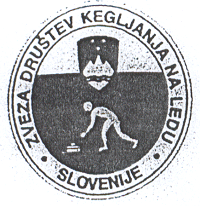 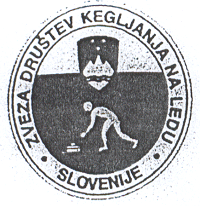 datum: 12.11.2023OBVESTILOZveza društev kegljanja na ledu je pričelo s tekmovanji za državno prvenstvo SLO v kegljanju na ledu. Na tekmovanjih sodeluje 6 športnih društev (ŠD Jesenice, ND Rateče Planica, KKNL Bled, ŠD Jezersko, Ledenko Maribor, DKNL Slovenj Gradec. V sezoni 2023/2024 bodo tekmovanja potekala v treh disciplinah: Met na daljavo (posamezno in ekipno), Ciljno tekmovanje (posamezno Ž, M, Ml. in ekipno), Moštveno tekmovanje (ekipno).Kegljaški klub na ledu Jesenice je organiziral v Športni dvorani Podmežakla tekmovanje v Metu na daljavo. Tekmovanje je bilo izvedeno v dveh terminih:V nedeljo 21. oktobra 2023 je potekal 1 krog, nastopalo je 15 tekmovalcev,V nedeljo 12. novembra 2023 je potekalo finale posamezno ( 9 najbolje uvrščenih tekmovalcev iz  1. kroga) in ekipno tekmovanje. Doseženi so bili naslednji rezultati v disciplini:POSAMEZNO:1. Franc Dobnik – DKNL Slovenj Gradec2. Žiga Petek – ŠD Jezersko3. Nejc Petek – ŠD Jezersko4. Tilen Tičar – ŠD Jezersko5. Maj Novak – ŠD Jesenice6. Mark Novak – ŠD JeseniceEKIPNO:1. ŠD Jezersko (Žiga Petek, Nejc Petek, Tilen Tičar)2. DKNL Slovenj Gradec ( Franc Dobnik, Silvo Golob Jaš, Boštjan Kac)3. ŠD Jesenice (Maj Novak, Mark Novak, Zoran Kramar)V drugem delu tekmovalnega dne v nedeljo 12. 11. 2023 je potekalo tudi tekmovanje v Moštvenem tekmovanju - 1. krog. Nastopalo je 11 ekip (po 4 tekmovalci) iz 6 športnih društev, po tekmovalnem sistemu, vsaka ekipa tekmuje z vsako.Po 10 odigranih hodih v 1. krogu tekmovanja so se ekipe uvrstile:1. ND Rateče Planica2. DKNL Slovenj Gradec3. KKNL Bled4. Ledenko Maribor5. ŠD Jezersko 16. ŠD Jezersko 27. ŠD Jesenice 38. ŠD Jesenice 19. ŠD Jezersko 310. DKNL Slovenj Gradec11. ŠD Jesenice 2V nedeljo 3. 12.2023 bo organizirano tekmovanje v disciplini: CILJNO TEKMOVANJE posamezno – predtekmovanje, 1. krog,MOŠTVENO TEKMOVANJE, ekipno, 2. krog, vsaka ekipa tekmuje z vsako.								   predsednik:.								Zoran Kramar, l.r.